Επαναληπτικές ασκήσεις στη Γλώσσα1. Στο παρακάτω κείμενο χρησιμοποιείται συχνά το ασύνδετο σχήμα. Αφού το εντοπίσεις και υπογραμμίσεις τα σημεία αυτά , ξανάγραψε τις προτάσεις αυτές αντικαθιστώντας το τελευταίο κόμμα της περιόδου με το και.ΕΥΓΕΝΙΟΣ ΤΡΙΒΙΖΑΣΟ Ευγένιος Τριβιζάς είναι δικηγόρος, πτυχιούχος της Νομικής, των Πολιτικών και Οικονομικών Επιστημών, διδάκτωρ Νομικής Πανεπιστημίου του Λονδίνου.Με τη λογοτεχνία ο Ευγένιος Τριβιζάς έχει ασχοληθεί από τα παιδικά του χρόνια. Έχει γράψει πάνω από 100 βιβλία για παιδιά, ένα βιβλίο για ενήλικες, πάνω από 20 θεατρικά έργα, λιμπρέτα για όπερες.Έργα του έχουν τιμηθεί με βραβεία από την Ένωση Ελλήνων Λογοτεχνών, τον Κύκλο του Ελληνικού Παιδικού Βιβλίου, τη Γυναικεία Λογοτεχνική Συντροφιά.………………………………………………………………………………………………………………………………………………………………………………………………………………………………………………………………………………………………………………………………………………………………………………………………………………………………………………………………………………………………………………………………………………………………………………………………………………………………………………………………………………………………………………………………………………………………………………………………………………………………………………………………………………………………………………………………………………………………………………………………………………………………………………………………………………………………………………………………………………………………………………………………………………………………………………………………………………………………………………………………………………………………………………………………………………………………………………………………………………………………………………………………………………………………………………………………………………………………………………………………………………………………………………………………………………………………………………………………………………………………………………………………………………………………………………………………………………………………………………………………………………………………………………………………………………………………………………………………………………………………2.  Συμπληρώστε τα κενά με το επίθετο πολύς, πολλή, πολύ ή το επίρρημα πολύ.Όταν ξεκινήσαμε να στήνουμε τη βιβλιοθήκη της τάξης μας, είμαστε ………………………………… ανήσυχοι για το πώς θα τα καταφέρουμε. Εξάλλου δεν είμαστε και ……………………………….. : πέντε όλοι κι όλοι είχαμε προσφερθεί να βοηθήσουμε. Είχαμε όμως …………………………………. μεράκι, ……………………………… όρεξη, και ………………………………… αγάπη. Τελικά όλα πήγαν καλά . Τώρα συμμετέχουν σχεδόν όλα τα παιδιά της τάξης και ως αναγνώστες και ως βιβλιοθηκονόμοι. Όπως καταλαβαίνετε, είμαστε …………………………………………. ευχαριστημένοι και σκεφτόμαστε με …………………………………… ικανοποίηση ότι άξιζε τον κόπο. 3. Στο παρακάτω κείμενο να βρεις τα μεταβατικά και τα αμετάβατα ρήματα.Η μεγάλη στιγμή έφτασε. Η Ορχήστρα των Νέων της Ευρωπαϊκής Ένωσης θα δώσει συναυλία στο Μέγαρο Μουσικής Αθηνών. Οι μουσικοί ανεβαίνουν στη σκηνή. Ο μαέστρος υποκλίνεται στο κοινό, που τον υποδέχεται μ ‘ ένα θερμό χειροκρότημα. Οι μουσικοί περιμένουν το σήμα του μαέστρου. Ο μαέστρος στέκεται μια στιγμή και αμέσως μετά διαγράφει ένα μικρό κύκλο στον αέρα με την μπαγκέτα του. Τα όργανα αρχίζουν να παίζουν. Οι μελωδίες διαδέχονται η μία την άλλη.4. Να κλίνεις το ρήμα θεραπεύω σε όλους τους χρόνους και σε όλα τα πρόσωπα.                                                     ΕΝΕΣΤΩΤΑΣ          ΟΡΙΣΤΙΚΗ                            ΥΠΟΤΑΚΤΙΚΗ                      ΠΡΟΣΤΑΚΤΙΚΗ………………………………………………………………………………………………………………………………………………………………………………………………………………………………………………………………………………………………………………………………………………………………………………………………………………………………………………………………………………………………………………………………………………………………………………………………………………………………………………………………………………………………………………………………………………………………………………………………………………………………………………………………………………………………………………………………………………………………………………………………………………………………………………………………………………ΠΑΡΑΤΑΤΙΚΟΣ                       ΜΕΛ. ΣΥΝΟΠΤΙΚΟΣ                ΜΕΛ. ΕΞΑΚΟΛΟΥΘΗΤΙΚΟΣ ΟΡΙΣΤΙΚΗ                                   ΟΡΙΣΤΙΚΗ                                       ΟΡΙΣΤΙΚΗ………………………………………………………………………………………………………………………………………………………………………………………………………………………………………………………………………………………………………………………………………………………………………………………………………………………………………………………………………………………………………………………………………………………………………………………………………………………………………………………………………………………………………………………………………………………………………………………………………………………………………………………………………………………………………………………………………………………………………………………………………………………………………………………………………………ΑΟΡΙΣΤΟΣ ΟΡΙΣΤΙΚΗ                                          ΥΠΟΤΑΚΤΙΚΗ                         ΠΡΟΣΤΑΚΤΙΚΗ………………………………………………………………………………………………………………………………………………………………………………………………………………………………………………………………………………………………………………………………………………………………………………………………………………………………………………………………………………………………………………………………………………………………………………………………………………………………………………………………………………………………………………………………………………………………………………………………………………………………………………………………………………………………………………………………………………………………………………………………………………………………………………………………………………ΠΑΡΑΚΕΙΜΕΝΟΣ                             ΥΠΕΡΣΥΝΤΕΛΙΚΟΣ              ΣΥΝΤΕΛ. ΜΕΛΛΟΝΤΑΣ ΟΡΙΣΤΙΚΗ                                            ΟΡΙΣΤΙΚΗ                                ΟΡΙΣΤΙΚΗ ………………………………………………………………………………………………………………………………………………………………………………………………………………………………………………………………………………………………………………………………………………………………………………………………………………………………………………………………………………………………………………………………………………………………………………………………………………………………………………………………………………………………………………………………………………………………………………………………………………………………………………………………………………………………………………………………………………………………………………………………………………………………………………………………………………  5. Στο κείμενο που ακολουθεί υπογραμμίστε τα ρήματα που βρίσκονται σε μελλοντικούς χρόνους. Στη συνέχεια βάλτε το καθένα στη σωστή στήλη.  Στο πρόγραμμα Μαρς Νταϊρέκτ το ταξίδι μέχρι τον Άρη θα διαρκέσει περίπου 6 μήνες και οι αστροναύτες θα πρέπει να επιβιώσουν για πολύ καιρό σε συνθήκες έλλειψης βαρύτητας. Επειδή το διαστημόπλοιο θα βρίσκεται τόσο μακριά, η επικοινωνία με τη Γη θα είναι δυσκολότερη. Η μετάδοση των πληροφοριών από το διαστημόπλοιο προς το κέντρο ελέγχου στη Γη θα γίνεται με 20-30 λεπτά καθυστέρηση.   Πριν μπει το διαστημόπλοιο στην ατμόσφαιρα του Άρη, το τμήμα των προωθητικών πυραύλων θα αποσυνδεθεί. Έπειτα, το διαστημικό όχημα θα μπει σε τροχιά και θα προετοιμαστεί για την προσεδάφιση. Όταν φτάσει στην επιφάνεια, τα 4 μέλη του πληρώματος θα είναι τα πρώτα άτομα που θα έχουν πατήσει το πόδι τους στον πλανήτη. Οι αστροναύτες που θα σταλούν στον Άρη θα παραμείνουν εκεί για ενάμιση χρόνο.ΕΞΑΚΟΛΟΥΘΗΤΙΚΟΣ                          ΣΥΝΟΠΤΙΚΟΣ                           ΣΥΝΤΕΛΕΣΜΕΝΟΣ6. Είναι ώρα να χρησιμοποιήσετε τη φαντασία σας ! Συμπληρώστε τις παρακάτω προτάσεις, όπως εσείς νομίζετε ! Αν ήμουν πολύ πλούσιος, ………………………………………………………………………………………………………..Όταν μεγαλώσω, ονειρεύομαι ………………………………………………………………………………………………….Αν όλοι οι άνθρωποι ζούσαν 300 χρόνια, ……………………………………………………………………………..Θα ήθελα να ξέρω …………………………………………………………………………………………………………………….Αν η γη σταματούσε να γυρνάει, ………………………………………………………………………………………………Αν η Ατλαντίδα υπάρχει, ………………………………………………………………………………………………………….7.Να κάνεις χρονική αντικατάσταση στα ρήματα.Ενεστώτας                           προχωρούν                              απλώνεσαι                       αντικρίζει            ΠαρατατικόςΑόριστος Μελ. ΕξακολουθητικόςΜελ. ΣυνοπτικόςΠαρακείμενοςΥπερσυντέλικοςΣυντ. Μέλλοντας8.  Μετάτρεψε τις ρηματικές φράσεις σε ονοματικές και το αντίστροφο.  Συλλέγει όμορφες κούκλες.……………………………………………………………………………………………………………………………………………Αναγνώριση λέξεων.……………………………………………………………………………………………………………………………………………Αγόρασα καινούρια τσάντα.…………………………………………………………………………………………………………………………………………….Κατασκευή παιδικής χαράς.…………………………………………………………………………………………………………………………………………….9. Να σχηματίσεις τον παρατατικό και τον αόριστο των ρημάτων. Προσοχή στα πρόσωπα.Ενεστώτας                               Παρατατικός                              Αόριστοςαρχίζω	γελάςπαίρνουμεαπαντάπερνώνικώτρώτεβρίσκουμεετοιμάζουνφοβάμαικουράζεσαι10. Βρίσκω τα ρήματα και τα υποκείμενα του παρακάτω κειμένου.     Η Ασπρούδα ήταν το πιο περήφανο πουρνάρι της περιοχής. Ήταν θεόρατο. Οι ρίζες του έμπαιναν βαθιά κι άγγιζαν την καρδιά της γης. Ο κορμός του είχε ως δέκα μέτρα περιφέρεια. Και οι κλώνοι του απλώνανε κι άγγιζαν το παλιόκαστρο. Κι εκείνη η θεόρατη κορυφή του, που πήγαινε μεσούρανα, περήφανη κι αλύγιστη όσοι βοριάδες κι αν φυσούσαν.11. Βρίσκω τα ρήματα και τα αντικείμενα του κειμένου και τα γράφω στις παρακάτω στήλες.       Χθες παρακολούθησα μια θεατρική παράσταση. Ο θίασος άφησε τις καλύτερες εντυπώσεις. Η παράσταση γοήτευσε τους παρευρισκομένους. Η μουσική δημιουργούσε μια συγκλονιστική ατμόσφαιρα. Ο κόσμος σήκωνε τα χέρια του, για να συμμετέχει ενεργά. Στο τέλος έγινε πανδαιμόνιο. Όλοι μαζί, θεατές και ηθοποιοί, τραγουδούσαν το τραγούδι του τέλους.12. Βρίσκω τα συνδετικά ρήματα των προτάσεων και τα γράφω μαζί με τα κατηγορούμενα τους.                 Ο Κωστής Παλαμάς γεννήθηκε στην Πάτρα το 1859. είναι κορυφαίος ποιητής της νεοελληνικής λογοτεχνίας με πολύ αξιόλογο έργο. Εργάστηκε ως γραμματέας του Πανεπιστημίου Αθηνών και το 1926 έγινε ένας από τους πρώτους ακαδημαϊκούς. Αγωνίστηκε για τη καθιέρωση της δημοτικής γλώσσας και για την ανανέωση της ποίησης. Με το έργο του κατάφερε να εκφράσει τις αγωνίες και τους αγώνες του ελληνικού έθνους και θεωρείται σημαντικότατο. Πέθανε στην Αθήνα το 1943, στη διάρκεια της Κατοχής.  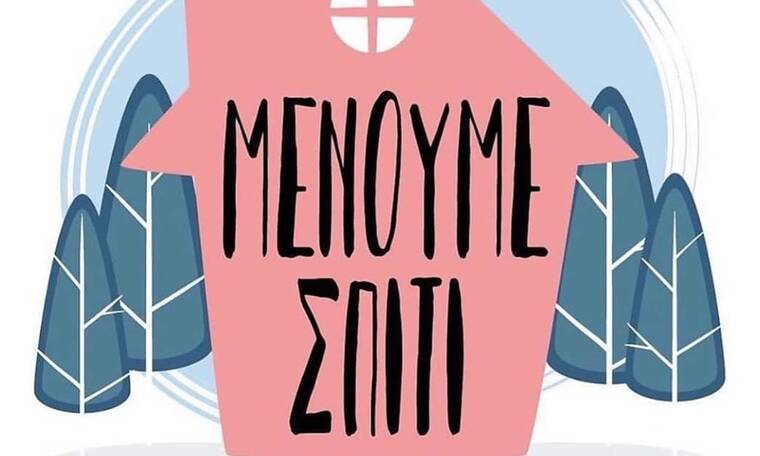               Μεταβατικά              Αμετάβατα Υποκείμενο ΡήμαΡήματα Αντικείμενα Συνδετικό ρήμα    Κατηγορούμενο 